Program Düzeyi			: ☐ Doktora Tezi  ☐ Yüksek Lisans Tezi ☐  Dönem ProjesiÖğrencinin Adı ve Soyadı		:………………………………………………………………………………Tez/Dönem Proje Adı 		:………………………………………………………………………………		:………………………………………………………………………………Tez Savunma Tarihi	  :......../……/2……..Cep Tel		:………………………………………………………………………………      Bu Tez/Dönem Projesi, KAYÜ Lisansüstü Eğitin Enstitüsü Lisansüstü Tez/ Dönem Projesi Yazım Kılavuzu ve Değerlendirme Kriterlerine göre kontrol edilmiş olup; ☐ Savunulmak      /   ☐ Çoğaltılmak üzere uygundur.Danışman Onayı		              Tez İnceleme Komisyon Onayı	       	Enstitü OnayıAd-Soyad	:			Ad-Soyad	:		            	 Ad-Soyad 	:Tarih ve İmza 	:			Tarih ve İmza	:		           	 Tarih ve İmza 	:LİSANSÜSTÜ EĞİTİM ENSTİTÜSÜTEZ / DÖNEM PROJESİ KONTROL FORMUDoküman NoFR-443LİSANSÜSTÜ EĞİTİM ENSTİTÜSÜTEZ / DÖNEM PROJESİ KONTROL FORMUİlk Yayın Tarihi24/05/2023LİSANSÜSTÜ EĞİTİM ENSTİTÜSÜTEZ / DÖNEM PROJESİ KONTROL FORMURevizyon Tarihi11/08/2023LİSANSÜSTÜ EĞİTİM ENSTİTÜSÜTEZ / DÖNEM PROJESİ KONTROL FORMURevizyon No1LİSANSÜSTÜ EĞİTİM ENSTİTÜSÜTEZ / DÖNEM PROJESİ KONTROL FORMUSayfa No1/1DEĞERLENDİRME KRİTERLERİEvetHayır1.Evraklar, (Bu kriterler savunma sınavının jürilerce kabul işlemleri tamamlandıktan sonra Enstitü tarafından onaylanacaktır.) basılı-ciltli 2 adet (Dönem Projeleri 1 adet) tez ile birlikte sunulmuş mudur? 1- Danışman Kontrol Formu 2 (ikincisi), 2- Tez İntihal Raporu 2, 3-Kabul ve Onay Tutanağı (2 adet imzalı), 4- 2 adet CD içinde PDF Tez “öz geçmiş ile ıslak imzalar olmaksızın” Enstitü tarafından kontrolü yapılmış mı? 5- Etik Kurul Raporu eklenmiş mi? (Alan araştırması var ise) 6-Tez Kapağı sırt kısmına sırasıyla (Logo, Hazırlayan, ANABİLİMDALI, Yüksek Lisans/Doktora Tezi, Yı) yazılmış mı? 7- Anabilim Dalı Başkanlığınca uzaktan yapınlan sınavlar için video kaydı kapalı zarf içerisinde Enstitüye elden teslim edilmiş mi?☐☐2.Başlangıç Sayfaları, sıralı olarak mevcut mudur? 1- Dış Kapak (16 punto), 2- Boş Sayfa, 3- İç Kapak (14 punto), 4- Bilimsel Etiğe Uygunluk, 5-Tez İntihal Raporu Teslim Formu, 6- Kılavuza Uygunluk, 7- Kabul ve Onay Tutanağı, 8- Önsöz, 9- Türkçe Özet, 10- İngilizce Özet, 11- İçindekiler, 12- Simgeler ve Kısaltmalar Listesi, 13- Tablolar Listesi, 14- Şekiller Listesi, 15- Giriş sayfaları sırasıyla verilmiş mi?☐☐3.Son Sayfalar, Kaynakça, Etik Kurul Onayı, Ekler (varsa), Öz Geçmiş ve İntihal Raporundan oluşuyor mu?☐☐4.Atıf ve Kaynakça yöntemi, olarak tezin tamamında sadece Chicago 17, APA 7 veya IEEE kullanılmış mı?☐☐5.Destekleyen Kurum (BAP, TÜBİTAK vb.), varsa İç Kapakta belirtilmiş mi?☐☐6.Özetler, Türkçe ve İngilizce olarak ve en az 3 en fazla 5 adet anahtar kelimesi var mı?☐☐7.Bölüm Başlığı ve Numarası, büyük harf, yazıyla, koyu, 14 punto, üstten 7 cm boşluk bırakılmış ve ortalanmış mı? (Sayfa numarası gözükmemelidir)☐☐8.Ana Başlıklar ve alt başlıklar koyu, sola dayalı, 12 punto, her kelimesinin ilk harfi büyük ve bölüm numarası ile başlıyor mu?☐☐9.Dipnotlar, 10 punto ve iki yana yaslı mı?☐☐10.Tablo ve Şekiller bölüm numaralı (Tablo 1.1.) ve başlıkları tablo/şekil üstünde italic, ilk harfleri büyük yazılmış mı?Tablo/Şekil altında Kaynak: yazılmış mı ve kaynak künyesi ilk gösterimde tam verilmiş mi? (önce, sonra 0nk ve 1 satır aralıklı).☐☐11.Sayfa Numaraları, Giriş kısmına kadar küçük Roma rakamları, Girişten itibaren 1’den başlayarak normal rakamlarla, 10 punto ve sayfa üstü sağ tarafta yazılmış mı?☐☐12.Yazı Tipi, Times New Roman yazı tipinde 12 punto, iki yana yaslı, 1,5 satır aralığı ile yazılmış ve paragraf önüne ve sonuna 6’şar nk boşluk konulmuş mu?☐☐13.Dipnotlar, şekil altı ve tablo açıklamaları tek satır aralığında, önce 0 nk, sonra 0 nk, 10 punto ve iki yana yaslı mı?☐☐14.Tez Etik Kurul Raporu gerekiren çalışmalardan m? (Cevabınız hayır ise 15. soruyu işaretlemeyiniz)☐☐15.Yöntem kısmında ve Etik Kurul Onayı sayfasında Etik Kurul Raporu alındığına ilişkin bilgi verilmiş mi?☐☐16.Kaynakça, 1- Her kaynak asılı 1,25 cm girintili olarak 1,5 satır aralığında (önce 6 nk sonra 6 nk) mı?                      2- Numaralandırma veya madde işaretleri olmaksızın, yazar soyadına göre sıralanmış mı? (APA7 için)☐☐17.Tez İntihal Raporu için programa (Turnitin) yükleme yapılırken --Başlık (document title) olarak--“Tez Başlığı”, --Yazar Adı (author’s first name) olarak--“Öğrencinin Adı”,-- Yazar Soyadı (author’s last name) olarak--“Öğrencinin Soyadı” bilgisi yazılmış mı?☐☐18.Tez İntihal Raporu, (3 sayfa), Kapak Sayfası (Gönderim Tarihi, Gönderim Numarası ve Dosya Adı), İlk Sayfa (benzerlik (%) oranını) ve Son Sayfa (filtre ayarları) tezin sonuna eklenmiş ve sadece “Kapak Sayfası” danışman ve öğrenci tarafından imzalanmış mı?☐☐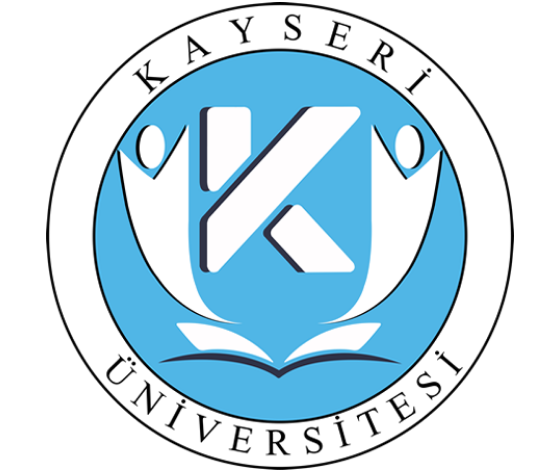 